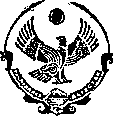 РЕСПУБЛИКА ДАГЕСТАНУПРАВЛЕНИЕ ОБРАЗОВАНИЕМАДМИНИСТРАЦИИ ГО «ГОРОД КАСПИЙСК»МУНИЦИПАЛЬНОЕ БЮДЖЕТНОЕ ОБЩЕОБРАЗОВАТЕЛЬНОЕ УЧРЕЖДЕНИЕ «Каспийская гимназия № 11»      г. Каспийск, ул. Ленина 33 г                                      sosh11kasp@mail.ru                                                         Тел. 5-27-19Приказ№  61                                                                                               от 07.04.2020 г.«О дистанционном режиме работы»Во исполнение приказа Минобрнауки РД от 06.04.2020г. № 924-05/20 «Об организации деятельности образовательных организаций в условиях режима повышенной готовности», в целях реализации Указа Президента РФ от 2.04.2020г. № 239 «О мерах по обеспечению санитарно-эпидемиологического благополучия населения на территории РФ в связи с распространением новой коронавирусной инфекции»ППИКАЗЫВАЮ:В период с 7 по 30 апреля 2020 года перевести всех работников МБОУ «Каспийская гимназия № 11» на дистанционный режим работы.Ответственными за функционирование гимназии в режиме дистанционной работы назначить заместителей директора по УВР:Далуеву А.Д.Хайбулаеву С.М.Корневу У.А.Ахмедилову Э.А.Приостановить до 30 апреля 2020г. включительно посещение обучающимися гимназии.Обеспечить реализацию образовательных программ с применением электронного обучения и дистанционных образовательных технологий.Ответственным за информационно-техническую безопасность назначить учителей информатики – Магомедова Р.М. и Абдулаеву Э.А.Назначить ответственных за обеспечение безопасности в гимназии с 7 по 30 апреля 2020 года зам. директора по АХЧ – Мирзоева Р.А.:Контроль за исполнением данного приказа оставляю за собой.                  Директор МБОУ        «Каспийская гимназия № 11»                                                    Тагирова Ж.У.